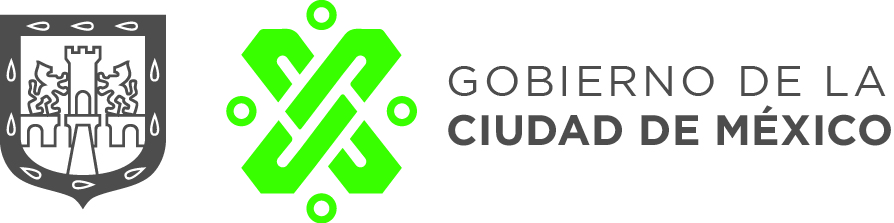 FORMACIÓN PATRIMONIAL La Ciudad de México posee una riqueza cultural en donde confluyen diversas expresiones que le dan identidad propia, es un mosaico intercultural que alberga una amplia diversidad cultural y étnica; su patrimonio cultural se refleja en la diversidad de monumentos arqueológicos, históricos, artísticos, así como en sus tradiciones. El patrimonio es reflejo de toda la actividad humana, de su pasado y de las expresiones de su presente, se construye diariamente en la convivencia entre los seres humanos y la naturaleza que no sólo los rodea sino que se apropian, modifican y simbolizan. Es necesario, que los ciudadanos reconozcan estos bienes, materiales e inmateriales, así como los derechos y obligaciones en torno a ellos. Guardianes del Patrimonio es un proyecto de educación para el patrimonio cultural de la Secretaría de Cultura que pretende formar ciudadanos conscientes de la importancia del patrimonio cultural y natural de la Ciudad de México, comprometidos con su salvaguarda y divulgación.OBJETIVOSFormar ciudadanos que valoren el patrimonio de la Ciudad de México y  que promuevan su conocimiento y preservación.Sensibilizar a los asistentes acerca de la importancia del cuidado del patrimonio, de su valor identitario y de su construcción en el quehacer cotidiano, por medio de acciones de divulgación a partir del conocimiento de museos o recintos que se encargan de su conservación y divulgación.Que los ciudadanos conozcan la importancia de las instituciones que resguardan el patrimonio documental referente a la Ciudad de México. Se busca que el aprendizaje de los participantes sea significativo, y vaya de lo general a lo particular; interesarlos en el resguardo, la divulgación y la defensa del patrimonio de su ciudad para posteriormente acercarlos a su comunidad. El proyecto aplicará la modalidad de pláticas virtuales para la formación de los guardianes, consta de 16 sesiones con duración de una hora cada una. La fecha de inicio será el martes 16 de febrero y se concluirá el jueves 22 de abril, en un horario de 17 a 18 horas.SESIONESFechaTemaPonente16 de febrero¿QUÉ ES EL PATRIMONIO? Patrimonio Cultural: Definición, características y tipos de patrimonio culturalPatrimonio Natural: Definición y características.Ana Isabel Salazar18 de febreroPATRIMONIO CULTURAL DE LA HUMANIDAD EN LA CIUDAD DE MÉXICOUNESCO- Valor de excepcionalidad. Sitios inscritos en la lista:Centro Histórico y Xochimilco, 1987Casa de Luís Barragán, 2004Ciudad Universitaria de la UNAM, 2007Camino Real de Tierra Adentro, 2010Yanet Cruz Aceves23 de febreroUNA MIRADA A LA CIUDAD DE MÉXICO, BREVIARIO HISTÓRICOPrincipales acontecimientos históricos que marcaron la historia y fisonomía de la Ciudad de MéxicoYanet Cruz Aceves25 de febreroZONAS DE MONUMENTOS HISTÓRICOS EN LA CIUDAD DE MÉXICOCentro HistóricoGuadalupe Lozada2 de marzoZONAS DE MONUMENTOS HISTÓRICOS EN LA CIUDAD DE MÉXICOSan Ángel y XochimilcoTeresa Martínez4 de marzoZONAS DE MONUMENTOS HISTÓRICOS EN LA CIUDAD DE MÉXICOCoyoacán y TlalpanHéctor Ceja9 de marzoZONAS DE MONUMENTOS HISTÓRICOS EN LA CIUDAD DE MÉXICOAzcapotzalcoDeclaratorias de Patrimonio de la Ciudad de MéxicoOlivia PicazoRodrigo Ávila11 de marzoEL PATRIMONIO DE LA CIUDAD DE MÉXICOEl Archivo Histórico de la Ciudad de MéxicoJuan Gerardo López16 de marzoEL PATRIMONIO DE LA CIUDAD DE MÉXICOEl Museo Archivo de la FotografíaDaniel Vargas18 de marzoEL PATRIMONIO DE LA CIUDAD DE MÉXICOEl patrimonio musical y la Orquesta Típica de la Ciudad de MéxicoSalvador Güizar23 de marzoEL PATRIMONIO DEL CENTRO HISTÓRICOEl Museo de la Ciudad de MéxicoJosé María Espinasa25 de marzoEL PATRIMONIO DEL CENTRO HISTÓRICOEl Salón de Cabildos y el ÁgoraJenny de JesúsLuis Gallardo30 de marzoSuspensión de actividades por Semana Santa1 de abrilSuspensión de actividades por Semana Santa6 de abrilSuspensión de actividades por Semana Santa8 de abrilSuspensión de actividades por Semana Santa13 de abrilEL PATRIMONIO DEL CENTRO HISTÓRICOPanorama general de la arquitectura en el Centro HistóricoAlfonso Munguía15 de abrilEL PATRIMONIO DEL CENTRO HISTÓRICOConventos de Monjas en el Centro HistóricoEdith Castellanos20 de abrilEL PATRIMONIO DEL CENTRO HISTÓRICOLa Catedral Metropolitana a través de sus reliquiasJulieta Rico22 de abrilEL PATRIMONIO DEL CENTRO HISTÓRICO Los inicios del Movimiento MuralistaLiliana Garduño